Θεσσαλονίκη, 14.2.2020ΑνακοίνωσηΠαρακαλούνται οι φοιτητές/τριες Δερμιτζάκη Ιωάννα, Ποζουκίδου Ελένη, Πρωτούλης Μανώλης και Ποτουρίδης Κωνσταντίνος να επικοινωνήσουν με την κα. Διάκου για το θέμα των εξετάσεων στο μάθημα επιλογής «Παράσιτα που έχουν σχέση με τη Δημόσια Υγεία».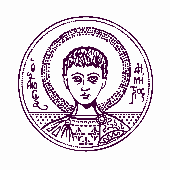 ΑΡΙΣΤΟΤΕΛΕΙΟΠΑΝΕΠΙΣΤΗΜΙΟΘΕΣΣΑΛΟΝΙΚΗΣΑΝΑΣΤΑΣΙΑ ΔΙΑΚΟΥΑναπληρώτρια Καθηγήτρια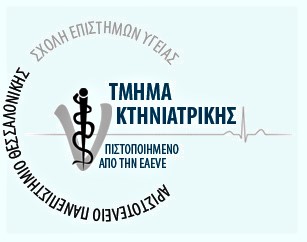 ΑΡΙΣΤΟΤΕΛΕΙΟΠΑΝΕΠΙΣΤΗΜΙΟΘΕΣΣΑΛΟΝΙΚΗΣΕργαστήριο Παρασιτολογίας καιΠαρασιτικών ΝοσημάτωνΔ/ντης: Καθ. Ηλίας ΠαπαδόπουλοςΤμήμα Κτηνιατρικής, Σχολή Επιστημών ΥγείαςΑ.Π.Θ., 54124, ΘεσσαλονίκηΤηλ. :    2310 99 9927, 2310 999945e-mail:   diakou@vet.auth.gr